ContentsForeword	51	Scope	72	References	73	Definitions of terms, symbols and abbreviations	73.1	Terms	73.2	Symbols	83.3	Abbreviations	84	Architecture for AKMA	84.1	Reference model	84.2	Network elements	94.2.1	AAnF	94.2.2	AF	94.2.3	NEF	94.2.4	AUSF	104.2.5	UDM	104.3	AKMA Service Based Interfaces(SBIs)	104.3.0	General	104.3.1	Void	104.4	Security requirements and principles for AKMA	104.4.0	General	104.4.1	Requirements on Ua* reference point	114.4.2	Requirements on AKMA Key Identifier (A-KID)	114.4.3	Requirements on the UE	114.5	AKMA reference points	114.6	Roaming	124.6.1	AKMA roaming requirements	124.7	Use of Authentication Proxy (AP)	124.7.1	Architecture of using AP	124.7.2	AP-AS reference point	134.7.3	Example of using AP for TLS tunnels	135	Key management	145.1	AKMA key hierarchy	145.2	AKMA key lifetimes	156	AKMA Procedures	156.1	Deriving AKMA key after primary authentication	156.2	Deriving AKMA Application Key for a specific AF	176.2.1	AAnF response with UE Identity	176.2.2	AAnF response without UE Identity	186.3	AKMA Application Key request via NEF	186.4	AKMA key change	206.4.1	KAKMA re-keying	206.4.2	KAF re-keying	206.4.3	KAF refresh	206.4.4	KAKMA refresh	206.5	Initiation of AKMA	206.6	AAnF AKMA context removal	216.6.1	General	216.7	AAnF Discovery and Selection	216.8	Notification about AKMA service disabling	227	Security related services	237.1	Services provided by AAnF	237.1.1	General	237.1.2	Naanf_AKMA_AnchorKey_Register service operation	237.1.3	Naanf_AKMA_ApplicationKey_Get service operation	237.1.4	Naanf_AKMA_Context_Remove operation	237.1.5	Naanf_AKMA_ApplicationKey_ AnonUser_Getservice operation	247.1.6	Naanf_AKMA_ServiceDisableNotification service operation	247.2	Void	247.3	Services provided by NEF	247.3.1	General	247.3.2	Nnef_AKMA_ApplicationKey_Get service operation	247.3.3	Nnef_AKMA_ServiceDisableNotification service operation	257.4	Services provided by UDM	25Annex A (normative):	 Key derivation functions	26A.1	KDF interface and input parameter construction	26A.1.1	General	26A.1.2	FC value allocations	26A.2	KAKMA derivation function	26A.3	A-TID derivation function	26A.4	KAF derivation function	27B.1	TLS based protocols	28B.1.1	General	28B.1.2	Shared key-based UE authentication with certificate-based AF authentication	28B.1.2.1	General	28B.1.2.2	Procedures	28B.1.3	Shared key-based mutual authentication between UE and AF	28B.1.3.1	General	28B.1.3.2	Procedures	29B.1.3.2.1	Procedures for TLS 1.2	29B.1.3.2.2	Procedures for TLS 1.3	29Annex C (normative):	 AKMA Ua* protocol based on DTLS	30C.1	General	30C.1.1	Requirement on the UE	30C.1.2	Requirement on the AF	30C.2	Shared key-based mutual authentication between UE and AF	30C.2.1	General	30C.2.2	Procedures for DTLS 1.3	30Annex D (normative):	 Ua* security protocol: Object Security for Constrained RESTful Environments (OSCORE)	31D.1	General	31D.2	Requirements	31D.2.1	General	31D.2.2	Requirements on the UE	31D.2.3	Requirements on the AF	31D.2.4	Requirements on the OSCORE	31D.3	IETF OSCORE as an AKMA Ua* protocol	31D.3.1	General	31D.3.2	Procedures	31D.3.3	OSCORE Security context	32D.3.4	Refresh of OSCORE key material	32D.3.5	OSCORE Ua* protocol payload encoding	33Annex E (informative):	Change history	34ForewordThis Technical Specification has been produced by the 3rd Generation Partnership Project (3GPP).The contents of the present document are subject to continuing work within the TSG and may change following formal TSG approval. Should the TSG modify the contents of the present document, it will be re-released by the TSG with an identifying change of release date and an increase in version number as follows:Version x.y.zwhere:x	the first digit:1	presented to TSG for information;2	presented to TSG for approval;3	or greater indicates TSG approved document under change control.y	the second digit is incremented for all changes of substance, i.e. technical enhancements, corrections, updates, etc.z	the third digit is incremented when editorial only changes have been incorporated in the document.In the present document, modal verbs have the following meanings:shall	indicates a mandatory requirement to do somethingshall not	indicates an interdiction (prohibition) to do somethingThe constructions "shall" and "shall not" are confined to the context of normative provisions, and do not appear in Technical Reports.The constructions "must" and "must not" are not used as substitutes for "shall" and "shall not". Their use is avoided insofar as possible, and they are not used in a normative context except in a direct citation from an external, referenced, non-3GPP document, or so as to maintain continuity of style when extending or modifying the provisions of such a referenced document.should	indicates a recommendation to do somethingshould not	indicates a recommendation not to do somethingmay	indicates permission to do somethingneed not	indicates permission not to do somethingThe construction "may not" is ambiguous and is not used in normative elements. The unambiguous constructions "might not" or "shall not" are used instead, depending upon the meaning intended.can	indicates that something is possiblecannot	indicates that something is impossibleThe constructions "can" and "cannot" are not substitutes for "may" and "need not".will	indicates that something is certain or expected to happen as a result of action taken by an agency the behaviour of which is outside the scope of the present documentwill not	indicates that something is certain or expected not to happen as a result of action taken by an agency the behaviour of which is outside the scope of the present documentmight	indicates a likelihood that something will happen as a result of action taken by some agency the behaviour of which is outside the scope of the present documentmight not	indicates a likelihood that something will not happen as a result of action taken by some agency the behaviour of which is outside the scope of the present documentIn addition:is	(or any other verb in the indicative mood) indicates a statement of factis not	(or any other negative verb in the indicative mood) indicates a statement of factThe constructions "is" and "is not" do not indicate requirements.1	ScopeThe present document specifies the security features and mechanisms to support authentication and key management aspects for applications based on subscription credential(s) in 5G system as defined in TS 33.501 [2]. 2	ReferencesThe following documents contain provisions which, through reference in this text, constitute provisions of the present document.-	References are either specific (identified by date of publication, edition number, version number, etc.) or non-specific.-	For a specific reference, subsequent revisions do not apply.-	For a non-specific reference, the latest version applies. In the case of a reference to a 3GPP document (including a GSM document), a non-specific reference implicitly refers to the latest version of that document in the same Release as the present document.[1]	3GPP TR 21.905: "Vocabulary for 3GPP Specifications".[2]	3GPP TS 33.501: "Security architecture and procedures for 5G system".[3]	3GPP TS 23.501: "System Architecture for the 5G System".[4]	3GPP TS 33.220: "Generic Authentication Architecture (GAA); Generic Bootstrapping Architecture (GBA)".[5]	3GPP TS 23.222: "Common API Framework for 3GPP Northbound APIs".[6]	IETF RFC 7542: "The Network Access Identifier".[7]	3GPP TS 33.222: " Generic Authentication Architecture (GAA); Access to network application functions using HypertextTransfer Protocol over Transport Layer Security (HTTPS)".[8]	Void[9]	3GPP TS 23.003: "Numbering, addressing and identification".[10]	IETF RFC 9110: "HTTP Semantics".[11]	3GPP TS 29.503: "5G System; Unified Data Management Services ".[12]	IETF RFC : "The Datagram Transport Layer Security (DTLS) Protocol Version 1.3"[13]	3GPP TS 33.210: "3G Security; Network Domain Security; IP network layer security".[14]	IETF RFC 8613: "Object Security for Constrained RESTful Environments (OSCORE)".[15]	IETF RFC 8949: "Concise Binary Object Representation (CBOR)".[16]	IETF RFC 5869: "HMAC-based Extract-and-Expand Key Derivation Function (HKDF)".3	Definitions of terms, symbols and abbreviations3.1	TermsFor the purposes of the present document, the terms given in TR 21.905 [1] and the following apply. A term defined in the present document takes precedence over the definition of the same term, if any, in 3GPP TR 21.905 [1].AKMA subscription data: The data in the home operator's network indicating whether or not the subscriber is allowed to use AKMA.AKMA context: A set of parameters stored in AAnF, including SUPI, GPSI, KAKMAA-KID.3.2	SymbolsVoid.3.3	AbbreviationsFor the purposes of the present document, the abbreviations given in 3GPP TR 21.905 [1] and the following apply. An abbreviation defined in the present document takes precedence over the definition of the same abbreviation, if any, in 3GPP TR 21.905 [1].A-KID	AKMA Key IDentifierA-TID	AKMA Temporary UE IDentifierAAnF	AKMA Anchor FunctionAF	Application FunctionAF_ID	AF IdentifierAKMA	Authentication and Key Management for ApplicationsAMF	Access and Mobility Management FunctionAUSF	AUthentication Server FunctionCBOR	Concise Binary Object RepresentationCoAP	Constrained Application Protocol KAF	AKMA Application KeyKAKMA	AKMA Anchor KeyKDF	Key Derivation FunctionNEF	Network Exposure FunctionOSCORE	Object Security for Constrained RESTful Environments RID	Routing InDicatorUDM	Unified Data Management4	Architecture for AKMA4.1	Reference modelFigure 4.1-1 shows a fundamental network model of AKMA, as well as the interfaces between them. Figure 4.1-1: Fundamental Network Model for AKMANOTE:	Figure 4.1-1 shows the case where AAnF is deployed as a standalone function. Deployments can choose to collocate AAnF with AUSF or with NEF according to operators' deployment scenarios. Figure 4.1-2 shows the AKMA architecture using the reference point representation.Figure 4.1-2: AKMA Architecture in reference point representation for (a) internal AFs of HPLMN and (b) external AFsThe AKMA service requires a new logical entity, called the AKMA Anchor Function (AAnF). The AKMA Architecture in Figure 4.1-2 is applicable to both roaming scenario and non-roaming scenario:-	non-roaming: UE is in HPLMN and accessing an AF;-	roaming scenario#1: UE is in VPLMN and accessing an internal HPLMN AF;-	roaming scenario#2: UE is in VPLMN and accessing an internal VPLMN AF;-	roaming scenario#3: UE is in VPLMN and accessing an external AF in the Data Network.4.2	Network elements4.2.1	AAnFThe AAnF is the anchor function in the HPLMN. The AAnF stores the AKMA Anchor Key (KAKMA) and SUPI/GPSI for AKMA service, which is received from the AUSF/UDM after the UE completes a successful 5G primary authentication. The AAnF also generates the key material to be used between the UE and the Application Function (AF) and maintains UE AKMA contexts. The AAnF sends SUPI/GPSI of the UE to AF located inside the operator's network according to the AF request or sends SUPI to NEF. If GPSI is required, the AAnF retrieves the GPSI from UDM based on available SUPI. The AAnF has the capability to trigger a primary authentication for KAKMA refreshing purpose.4.2.2	AFThe AF is defined in TS 23.501 [3] with additional functions:-	AF with the AKMA service enabling requests for AKMA Application Key, called KAF, from the AAnF using A-KID.-	AF shall be authenticated and authorized by the operator network before providing the KAF to the AF. -	The AF located inside the operator's network performs the AAnF selection.4.2.3	NEFThe NEF is defined in TS 23.501 [3] with additional functions:-	The NEF enables and authorizes the external AF assessing AKMA service and forwards the request towards the AAnF.-	The NEF performs the AAnF selection.4.2.4	AUSFThe AUSF is defined in TS 23.501 [3] with additional functions:-	AUSF provides the SUPI and AKMA key material (A-KID,KAKMA) of the UE to the AAnF. -	AUSF performs the AAnF selection.4.2.5	UDMThe UDM is defined in TS 23.501 [3] with the additional functions: -	UDM stores AKMA subscription data of the subscriber.4.3	AKMA Service Based Interfaces(SBIs)4.3.0	GeneralThe following interfaces are involved in AKMA network architecture: -	Nnef: Service-based interface exhibited by NEF.-	Nudm: Service-based interface exhibited by UDM.NOTE 1:	UDM services related to AKMA service are defined in TS 33.501 [2] clause 14.2.2 and 14.2.6.-	Naanf: Service-based interface exhibited by AAnF.The AAnF interacts with the AUSF and the AF using Service-based Interfaces. When the AF is located in the operator's network, the AAnF shall use Service-Based Interface to communicate with the AF directly. When the AF is located outside the operator's network, the NEF shall be used to exchange the messages between the AF and the AAnF.4.3.1	Void4.4	Security requirements and principles for AKMA4.4.0	GeneralThe following security requirements are applicable to AKMA:-	AKMA shall reuse the same UE subscription and the same credentials used for 5G access.-	AKMA shall reuse the 5G primary authentication procedure and methods specified in TS 33.501 [2] for the sake of implicit authentication for AKMA services. -	The SBA interface between the AAnF and the AUSF shall be confidentiality, integrity and replay protected.-	The SBA interface between AAnF and AF/NEF shall be confidentiality, integrity and replay protected.-	The SBA interface between AAnF and UDM shall be confidentiality, integrity and replay protected.-	The AKMA Application Key (KAF) shall be provided with a maximum lifetime based on the operator’s local authentication policy.NOTE:	Void4.4.1	Requirements on Ua* reference pointThe Ua* reference point is application specific. The generic requirements for Ua* are:-	Ua* protocol shall be able to carry AKMA Key Identifier (A-KID) . -	The UE and the AKMA AF shall be able to secure the reference point Ua* using the AKMA Application Key derived from the AKMA Anchor Key.NOTE 1:	The exact method of securing the reference point Ua* depends on the application protocol used over reference point Ua*.NOTE 2:	Void-	The Ua* protocol shall be able to handle the expiration of KAF.4.4.2	Requirements on AKMA Key Identifier (A-KID)Requirements for AKMA Key Identifier (A-KID) are:-	A-KID shall be globally unique.-	A-KID shall be usable as a key identifier in protocols used in the reference point Ua*.-	AKMA AF shall be able to identify the AAnF serving the UE from the A-KID.4.4.3	Requirements on the UEThe requirements on the UE are:-	Applications on the UE shall not be able to get access to KAKMA. -	An application on the UE shall only get the KAF keys related to specific AF Identifiers (AF_IDs) that the application is authorized to get.-	An application on the UE shall not be able to get access to the KAF keys that belong to other applications.NOTE:	How these requirements are satisfied is out of scope of 3GPP.4.5	AKMA reference pointsThe AKMA architecture reuses the following reference point from the 5GC for the execution of the primary authentication procedure:N1:	Reference point between the UE and the AMF.N2:	Reference point between the (R)AN and the AMF.N12:	Reference point between AMF and AUSF.N13:	Reference point between the UDM and the AUSF.N33:	Reference point between NEF and an external AF.The AKMA architecture defines the following reference points:N61:	Reference point between the AAnF and the AUSF.N62:	Reference point between the AAnF and an internal AF.N63:	Reference point between the AAnF and NEF.Ua*:	Reference point between the UE and an AF.NOTE: The reference point Ua* carries the application protocol, which is secured using the key material agreed between UE and AAnF as a result of successful AKMA procedures.4.6	Roaming4.6.1	AKMA roaming requirements-	The roaming subscriber shall be able to utilize the AKMA feature provided by the home network.-	The home network shall be able to control whether its subscriber is authorized to use the service in the visited network.4.7	Use of Authentication Proxy (AP)4.7.1	Architecture of using APAn Authentication Proxy (AP) is a proxy which takes the role of an AF and delegates a group of Application Servers (ASs). It may reside between the UE and the AS as depicted in the figures below. The AP helps the ASs behind the AP to execute AKMA procedures to save the consumption of signalling resources and AAnF computing resources. It may also relieve the AS of security tasks. The use of an AP is fully compatible with the architecture specified in the present document.  The AP can assure the ASs that the request is coming from an authorized subscriber of the MNO.Figure 4.7.1-1: Environment and reference points of AP when AP is internal Figure 4.7.1-2: Environment and reference points of AP when AP is externalIf the Ua* is HTTP based, the UE is configured with the FQDN of AS, and the AP is a reverse proxy to handle the communication between the UE and the AS. The AP takes the role of an AF. The AKMA Application Key (i.e. KAF), which is utilized between the UE and the AP, is derived based on the FQDN of the AS.If the Ua* is not HTTP based, it is left to implementation, e.g., how the AP identifies the traffic towards corresponding AS may be pre-configured in the AP by the operator who deploys the AP.4.7.2	AP-AS reference pointThe HTTP protocol is run over the AP-AS reference point. Confidentiality and integrity protection can be provided for the reference point between the AP and the AS using NDS/IP mechanisms as specified in TS 33.210 [13]. For traffic between different security domains, the Za reference point shall be operated. For traffic inside a security domain, it is up to the operator to decide whether to deploy the Zb reference point. 4.7.3	Example of using AP for TLS tunnelsWhen the TLS based protocol is used as Ua* profile, the AP can be used to handle the TLS security relation with the UE and relieves the AS of this task. When an HTTPS request is destined towards an AS behind an AP, the AP terminates the TLS tunnel and performs UE authentication. The AP proxies the HTTP requests received from UE to one or many application servers. The AP may add an assertion of identity of the subscriber for use by the AS, when the AP forwards the request from the UE to the AS.Figure 4.7.3-1: Environment and reference points of AP for TLS tunnels when AP is internalFigure 4.7.3-2: Environment and reference points of AP for TLS tunnels when AP is external5	Key management 5.1	AKMA key hierarchyThe key hierarchy (see Figure 5.1-1) includes the following keys: KAUSF, KAKMA, KAF. KAUSF is generated by AUSF as specified in clause 6.1 of TS 33.501 [2]. Keys for AAnF:-	KAKMA is a key derived by ME and AUSF from KAUSF.Keys for AF:-	KAF is a key derived by ME and AAnF from KAKMA.KAKMA and KAF are derived according to the procedures of clauses 6.1 and 6.2.Figure 5.1-1: AKMA Key Hierarchy5.2	AKMA key lifetimesThe KAKMA and A-KID are valid until the next successful primary authentication is performed (implicit lifetime), in which case the KAKMA and A-KID are replaced. AKMA Application Keys KAF shall use explicit lifetimes based on the operator's policy. The lifetime of KAF shall be sent by the AAnF as described in clauses 6.2 and 6.3. In case that a new AKMA Anchor Key KAKMA is established, the AKMA Application Key KAF can continue to be used for the duration of the current application session or until its lifetime expires, whichever comes first. When the KAF lifetime expires, a new AKMA Application Key is established based on the current AKMA Anchor Key KAKMA.NOTE: When the KAF lifetime expires and the KAKMA has not changed in AAnF, according to the Annex A.4, the AKMA Application Key which is established based on the current AKMA Anchor Key KAKMA is not a new one.6	AKMA Procedures6.1	Deriving AKMA key after primary authenticationThere is no separate authentication of the UE to support AKMA functionality. Instead, AKMA reuses the 5G primary authentication procedure executed e.g. during the UE Registration to authenticate the UE. A successful 5G primary authentication results in KAUSF being stored at the AUSF and the UE. Figure 6.1-1 shows the procedure to derive KAKMA after a successful primary authentication.Figure 6.1-1: Deriving KAKMA after primary authentication1)	During the primary authentication procedure, the AUSF interacts with the UDM in order to fetch authentication information such as subscription credentials (e.g. AKA Authentication vectors) and the authentication method using the Nudm_UEAuthentication_Get Request service operation. 2)	In the response, the UDM may also indicate to the AUSF whether the AKMA Anchor key needs to be generated for the UE. If the AKMA indication is included, the UDM shall also include the RID of the UE.3)	If the AUSF receives the AKMA indication from the UDM, the AUSF shall store the KAUSF and generate the AKMA Anchor Key (KAKMA) and the A-KID from KAUSF after the primary authentication procedure is successfully completed.The UE shall generate the AKMA Anchor Key (KAKMA) and the A-KID from the KAUSF before initiating communication with an AKMA Application Function. 4)	After AKMA key material is generated, the AUSF selects the AAnF as defined in clause 6.7, and shall send the generated A-KID and KAKMA to the AAnF together with the SUPI of the UE using the Naanf_AKMA_KeyRegistration Request service operation. The AAnF shall store the latest information sent by the AUSF.NOTE 1:	The AUSF need not store any AKMA key material after delivery to the AAnF.NOTE 1a: When re-authentication runs, the AUSF generates a new A-KID, and a new KAKMA and sends the new generated A-KID and KAKMA to the AAnF. After receiving the new generated A-KID and KAKMA, the AAnF deletes the old A-KID and KAKMA and stores the new generated A-KID and KAKMA.5)	The AAnF sends the response to the AUSF using the Naanf_AKMA_AnchorKey_Register Response service operation.A-KID identifies the KAKMA key of the UE.A-KID shall be in NAI format as specified in clause 2.2 of IETF RFC 7542 [6], i.e. username@realm. The username part shall include the RID and the A-TID (AKMA Temporary UE Identifier), and the realm part shall include Home Network Identifier.The A-TID shall be derived from KAUSF as specified in Annex A.3. The AUSF shall use the RID received from the UDM as described in step 2 to derive A-KID.NOTE 2:	The chance of A-TID collision is not zero but practically low as the A-TID derivation is based on KDF specified in Annex B of TS 33.220 [4]. The detection of A-TID collision as well as potential handling of collision is not addressed in the present document.KAKMA shall be derived from KAUSF as specified in Annex A.2. Since KAKMA and A-TID in A-KID are both derived from KAUSF based on primary authentication run, the KAKMA and A-KID can only be refreshed by a new successful primary authentication. 6.2	Deriving AKMA Application Key for a specific AF6.2.1	AAnF response with UE IdentityFigure 6.2-1 shows the procedure used by the AF to request application function specific AKMA keys from the AAnF, when the AF is located inside the operator's network.Figure 6.2-1: KAF generation from KAKMABefore communication between the UE and the AKMA AF can start, the UE and the AKMA AF need to know whether to use AKMA. This knowledge is implicit to the specific application on the UE and the AKMA AF or indicated by the AKMA AF to the UE (see clause 6.5). 1.	The UE shall generate the AKMA Anchor Key (KAKMA) and the A-KID from the KAUSF before initiating communication with an AKMA Application Function. When the UE initiates communication with the AKMA AF, it shall include the derived A-KID (see clause 6.1) in the Application Session Establishment Request message. The UE may derive KAF before sending the message or afterwards.2.	If the AF does not have an active context associated with the A-KID, then the AF selects the AAnF as defined in clause 6.7, and sends a Naanf_AKMA_ApplicationKey_Get request to AAnF with the A-KID to request the KAF for the UE. The AF also includes its identity (AF_ID) in the request.AF_ID consists of the FQDN of the AF and the Ua* security protocol identifier (see Annex A.4). The latter parameter identifies the security protocol that the AF will use with the UE.The AAnF shall check whether the AAnF can provide the service to the AF based on the configured local policy or based on the authorization information available in the signalling (i.e., Oauth2.0 token). If it succeeds, the following procedures are executed. Otherwise, the AAnF shall reject the procedure.The AAnF shall verify whether the subscriber is authorized to use AKMA based on the presence of the UE specific KAKMA key identified by the A-KID.	If KAKMA is present in AAnF, the AAnF shall continue with step 3. 	If KAKMA is not present in the AAnF, the AAnF shall continue with step 6 with an error response.3.	Once  the request from the AF, if the AAnF determines this specific AF needs GPSI, according to its local policy, the AAnF sends a Nudm_SDM_Get Request to the UDM to fetch the GPSI of the UE. If the specific AF does not need GPSI, the AAnF shall continue with step 5.4.	The UDM responds with the GPSI of the UE. The AAnF shall store the received GPSI as part of UE’s AKMA context..	AAnF derives the AKMA Application Key (KAF) from KAKMA if it does not already have KAF. 	The key derivation of KAF shall be performed as specified in Annex A.4. .	he AAnF sends Naanf_AKMA_ApplicationKey_Get response to the AF with SUPI/GPSI, KAF and the KAF expiration time. Whether to send SUPI or GPSI is determined by AAnF based on the local policy..	The AF sends the Application Session Establishment Response to the UE. If the information in step indicates failure of AKMA key request, the AF shall reject the Application Session Establishment by including a failure cause. Afterwards, UE may trigger a new Application Session Establishment request with the latest A-KID to the AKMA AF.6.2.2	AAnF response without UE IdentityIn some scenarios, anonymous user access to the AF is desirable (e.g., UE identification is not required at the AF). For allowing such anonymous user access to the AF, the procedure detailed in clause 6.2.1 of the present document is used with the following changes:-	in step 2, instead of Naanf_AKMA_ApplicationKey_Get request,  Naanf_AKMA_ApplicationKey_AnonUser_Get request is used by the AF; and -	in step 6, the AAnF sends Naanf_AKMA_ApplicationKey_AnonUser_Get response to the AF with KAF and the KAF expiration time.The A-KID functions as a temporary user identifier.6.3	AKMA Application Key request via NEFFigure 6.3-1 shows the procedure used by the AF to request KAF from the AAnF via NEF, when the AF is located outside the operator's network. Figure 6.3-1: AKMA Application Key request via NEF1.	When the AF is about to request AKMA Application Key for the UE from the AAnF, e.g. when UE initiates application session establishment request as in clause 6.2.1, the AF discovers the HPLMN of the UE based on the A-KID and sends the request towards the AAnF via NEF service API. The request shall include the A-KID and the AF_ID and optionally UE Id not needed indication.NOTE:	In the case of architecture without CAPIF support, the AF is locally configured with the API termination points for the service. In the case of architecture with CAPIF support, the AF obtains the service API information from the CAPIF core function via the Availability of service APIs event notification or Service Discover Response as specified in TS 23.222 [5].2.	If the AF is authorized by the NEF to request KAF, including the authorization after verification of the AF_ID in step 1, the NEF discovers and selects an AAnF as defined in clause 6.7. 3.	The NEF sends a Naanf_AKMA_ApplicationKey_Get request to the selected AAnF with the A-KID to request the KAF for the UE.The AAnF shall process the request in the same way as specified in clause 6.2.1 with following changes:If KAKMA is present in AAnF, the AAnF shall continue with step 4 in this clause. If KAKMA is not present in the AAnF, the AAnF shall continue with step 5 in this clause with an error response.4.	he AAnF generates the KAF as specified in clause 6.2.1 and sends the response to the NEF with the KAF, the KAF expiration time (KAF exptime) and SUPI.5.	The NEF forwards the response to the AF the KAF, the KAF expiration time (KAF exptime) and optionally GPSI (external ID). Based on local policy, the NEF uses the Nudm_SubscriberDataManagement service which is specified in TS 29.503[11] to translate SUPI to GPSI (external ID) and optionally include GPSI (external ID) in the response. If UE Id not needed indication is received in the incoming request, the NEF shall not provide the GPSI (external ID) to AF. The NEF shall not send the SUPI to the AF.6.4	AKMA key change6.4.1	KAKMA re-keyingKAKMA shall be re-keyed by running a successful primary authentication as described in clause 6.1.6.4.2	KAF re-keyingThe KAF re-keying depends on the lifetime of the KAF and may be triggered by the AF, which means that when a new KAKMA is derived, the KAF will not be re-keyed automatically. When the lifetime of KAF expires, the AF may reject UE’s access to the AF or refresh the KAF as described in clause 6.4.3 based on its policy. If the AF chooses to reject UE’s access, the AF may provide a cause indicating that the KAF has expired via Ua* protocol specific means so that the UE can take appropriate action. If therehas been a change of KAUSF (e.g., due to a successful run of primary authentication), the UE may re-try accessing the AF by using the A-KID derived from the new KAUSF.6.4.3	KAF refreshThere is no support for an explicit KAF refresh procedure in this document. If a primary authentication does not take place, the KAUSF, KAKMA and KAF remain unchanged since the latest primary authentication.The KAF may be refreshed by the KAKMA refresh defined in clause 6.4.4 as decided by AAnF.NOTE 1: The AAnF can decide KAKMA refresh based on local policy..Ua* protocol may support refresh of derived session keys from KAF. If the Ua* protocol supports the refresh of derived session keys from KAF, the AF may refresh the KAF at any time using the Ua* protocol.NOTE 2:	How a fresh key is derived for AKMA is up to Ua* protocol implementation.NOTE 3:	A session key based on KAF refreshed using the Ua* protocol is only known by UE and AF.6.4.4	KAKMA refreshAs defined in TS 33.501[2] clause 6.1.5, the AAnF may decide to refresh the KAKMA based on the operator’s local authentication policy by sending the Nudm_UECM_AuthTrigger Request message to the UDM. The UDM may further decide whether to trigger the primary authentication as defined in clause 6.1.5 of TS 33.501[2].6.5	Initiation of AKMAIn case when the UE does not know to use AKMA for a service, then the following procedure shown in figure 6.5-1 applies.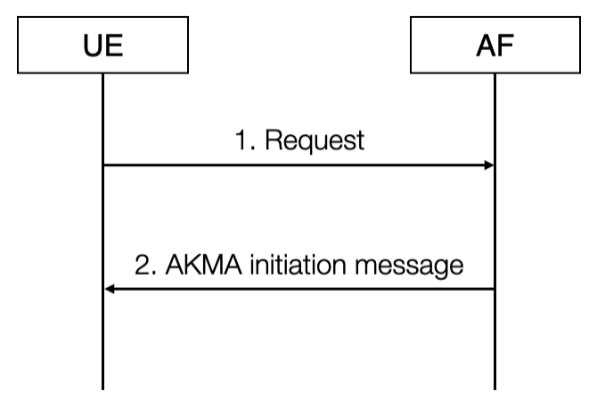 Figure 6.5-1: Initiation of AKMA1.	The UE may start communication over reference point Ua* with the AF with or without any AKMA-related parameters.2.	If the AF requires the use of shared keys obtained by means of the AKMA, but the request from UE does not include AKMA-related parameters, the AF replies with an AKMA initiation message. The form of this initiation message may depend on the particular reference point Ua*.In case the UE knows to use AKMA for a service, then it directly initiates the procedure in clause 6.2.6.6	AAnF AKMA context removal6.6.1	GeneralThis procedure is used to remove the AKMA context in the AAnF. NF consumers may initiate this procedure due to local policy.Figure 6.6.1-1: AAnF AKMA context removal procedure1. NF initiates an AAnF AKMA context removal procedure to delete the AKMA context in AAnF.2. NF discovers the AAnF of the UE, as specified in clause 6.7 and sends a Naanf_AKMA_Context_Remove request with SUPI to AAnF to remove AKMA context for the UE. 3. AAnF shall delete AKMA Context (e.g. SUPI, A-KID and KAKMA) from its local database identified by SUPI. 4. AAnF sends a Naanf_AKMA_Context_Remove response to NF. This response is just an acknowledgement of the request received.6.7	AAnF Discovery and SelectionThe NF consumer or the SCP performs AAnF discovery to discover an AAnF instance.In the case of NF consumer-based discovery and selection, the following applies:-	Internal AFs and the NEF performs AAnF instance selection that handles the AKMA request. The AF/NEF shall utilize the NRF to discover the AAnF instance(s) unless AAnF information is available by other means, e.g. locally configured on the AF/NEF.-	The AUSF performs AAnF selection to allocate an AAnF Instance to send the AKMA key material related to the UE. The AUSF shall utilize the NRF to discover the AAnF instance(s) unless AAnF information is available by other means, e.g. locally configured on the AUSF.  -	The NF specified in clause 6.6 performs AAnF instance selection that handles the AKMA request. The NF shall utilize the NRF to discover the AAnF instance(s) unless AAnF information is available by other means, e.g. locally configured on the the NF specified in clause 6.6.The AAnF selection functionality in NF consumer or in SCP should consider the following factor:-	the UE's Routing Indicator.NOTE 1:	The AF/NEF obtains the Routing Indicator as part of the A-KID in the AKMA request. The AUSF obtains the Routing Indicator within the Nudm_UEAuthentication_Get Response from the UDM.Internal AFs, the NEF and the AUSF shall select the same AAnF set based on the UE’s Routing Indicator. When the UE's Routing Indicator is set to its default value as defined in TS 23.003 [9], the AAnF NF consumer can select any AAnF instance within the home network of the UE. NOTE 2:	In scenarios where multiple sets of AAnFs are deployed, it is left up to implementation how to ensure that the AAnF NF consumers select an AAnF instance within the AAnF set the UE belongs to when the UE's Routing Indicator is set to its default value.In the case of delegated discovery and selection in SCP, the AAnF NF consumer shall send all available factors to the SCP.7	Security related services7.1	Services provided by AAnF7.1.1	GeneralThe following table shows the AAnF Services and AAnF Service Operations.Table 7.1.1-1: List of AAnF Services7.1.2	Naanf_AKMA_AnchorKey_Register service operationService operation name: Naanf_AKMA_AnchorKey_Register.Description: The NF consumer requests the AAnF to store the AKMA related key material.Input, Required: SUPI, A-KID, KAKMA Input, Optional: None. Output, Required: None.Output, Optional: None.7.1.3	Naanf_AKMA_ApplicationKey_Get service operation Service operation name: Naanf_AKMA_ApplicationKey_Get.Description: The NF consumer requests AKMA Application Key and UE ID from the AAnF.Input, Required: A-KID, AF_ID Input, Optional: . Output, Required: .Output, Optional: .7.1.4	Naanf_AKMA_Context_Remove operation Service operation name: Naanf_AKMA_Context_Remove.Description: The NF consumer requests the AAnF to remove the AKMA related key material.Input, Required: SUPI.Input, Optional: None. Output, Required: None.Output, Optional: None.7.1.5	Naanf_AKMA_ApplicationKey_ AnonUser_Getservice operation Service operation name: Naanf_AKMA_ApplicationKey_AnonUser_Get.Description: The NF consumer requests only the AKMA Application Key from the AAnF. This service is for allowing anonymous user access to the AF based on A-KID (i.e., UE identification is not required at the AF). The A-KID functions as a temporary user identifier.Input, Required: A-KID, AF_ID Input, Optional: . Output, Required: KAF, KAF expiration time.Output, Optional: None.7.2	Void7.3	Services provided by NEF7.3.1	GeneralThe NEF exposes AKMA Application Key derivation service to the requester NF.The following table shows the NEF Services and NEF Service Operations related to AKMA service.Table 7.3.1-1: List of NEF Services7.3.2	Nnef_AKMA_ApplicationKey_Get service operation Service operation name: Nnef_AKMA_ApplicationKey_Get.Description: The NF consumer requests the NEF to provide AF related key material.Input, Required: A-KID, AF_ID Input, Optional: UEID not needed indication. Output, Required: KAF, KAF expiration time.Output, Optional: GPSI (external ID).7.4	Services provided by UDMUDM services related to AKMA service are defined in TS 33.501 [2] clause 14.2.2 and 14.2.6.Annex A (normative): 
Key derivation functionsA.1	KDF interface and input parameter constructionA.1.1	GeneralAll key derivations for AKMA shall be performed using the key derivation function (KDF) specified in Annex B.2.2 of TS 33.220 [4]. This clause specifies how to construct the input string, S, and the input key, KEY, for each distinct use of the KDF. Note that "KEY" is denoted "Key" in TS 33.220 [4]. A.1.2	FC value allocationsThe FC number space used is controlled by TS 33.220 [4], FC values allocated for the present document are in the range of 0x80 – 0x82. A.2	KAKMA derivation functionWhen deriving a KAKMA from KAUSF, the following parameters shall be used to form the input S to the KDF:-	FC = 0x80;-	P0 = "AKMA";-	L0 = length of "AKMA"; (i.e. 0x00 0x04)-	P1 = SUPI;-	L1 = length of SUPI.The input key KEY shall be the KAUSF. SUPI shall be the same value as parameter P0 in Annex A.7.0 of TS 33.501 [2].A.3	A-TID derivation functionWhen deriving the A-TID from KAUSF, the following parameters shall be used to form the input S to the KDF:-	FC = 0x81;-	P0 = "A-TID";-	L0 = length of "A-TID"; (i.e. 0x00 0x05)-	P1 = SUPI;-	L1 = length of SUPI.The input key KEY shall be KAUSF. SUPI shall be the same value as parameter P0 in Annex A.7.0 of TS 33.501 [2].A.4	KAF derivation functionWhen deriving a KAF from KAKMA, the following parameters shall be used to form the input S to the KDF:-	FC = 0x82;-	P0 =AF_ID;-	L0 = length of AF_IDThe input key KEY shall be KAKMA. AF_ID is constructed as follows: AF_ID = FQDN of the AF || Ua* security protocol identifier, where the Ua* security protocol identifier is specified as Ua security protocol identifier in Annex H of TS 33.220 [4]. Annex B (normative): 
AKMA profiles for Ua* protocolsB.1	TLS based protocolsB.1.1	GeneralThis annex contains profiles of the share key-based UE authentication with certificate-based AF authentication and the shared key-based mutual authentication between UE and AF that are similar to the ones defined in 3GPP TS 33.222 [7].B.1.2	Shared key-based UE authentication with certificate-based AF authenticationB.1.2.1	GeneralThe following clause provides the changes needed to adapt the Ua protocol given in clause 5.3 of TS 33.222 [7] to work with a KAF derived using the AKMA procedures.B.1.2.2	ProceduresThe procedures follow those given in clause 5.3.0 of TS 33.222 [7] with the AKMA AF taking the role of the NAF from GBA (see TS 33.220 [4]), with the following changes. At step 2, if the clients supports AKMA with this protocol then the client shall add the constant string "3gpp-akma" to the "User-Agent" HTTP header as product tokens as specified in IETF RFC 9110 [10].At step 3, if the AF selects AKMA for deriving the key, then the AF shall include the "3GPP-bootstrapping-akma" within the WWW-Authenticate header field. If the AF has choice between GBA_Digest (see TS 33.220 [4]) and AKMA keying, then the AF shall select AKMA over GBA_Digest (see TS 33.222 [7] for similar consideration between GBA methods).NOTE 1: The choice between AKMA and AKA-based GBA is application dependent.At step 4, on receiving the response from the AF, the client shall verify that the FQDN in the realm attribute corresponds to the FQDN of the AF it established the TLS connection with. If failure the client shall terminate the TLS connection with the AF.At step 5 given AKMA has been selected for keying, the client shall send a response with an Authorization header field where Digest is inserted using the A-KID as username. KAF shall be used as password in the Digest calculation.At step 6 given AKMA has been selected for keying, the AF shall verify the value of the password attribute using KAF retrieved from AAnF using the A-KID received as username attribute in the query. If the AF is not able to obtain the AF-specific key when using AKMA mode, the AF shall respond with an appropriate error message not containing the realm attributes from step 3.B.1.3	Shared key-based mutual authentication between UE and AFB.1.3.1	GeneralThe following clause provides the changes needed to adapt the Ua protocol given in clause 5.4 of TS 33.222 [7] to work with a KAF derived using the AKMA procedures.B.1.3.2	ProceduresB.1.3.2.1	Procedures for TLS 1.2The procedures follow those given in clause 5.4.0.1 of TS 33.222 [7] with the AKMA AF taking the role of the NAF from GBA (see TS 33.220 [4]), with the following changes.At step 2, the AF shall include a constant string "3GPP-AKMA" is used as PSK-identity hint to indicate that AKMA based keying is supported.At step 3, the UE may use an AKMA generated key if support was indicated by the AF (even if GBA-based keys were also indicated as supported by the AF). To use AKMA generated key, the UE shall derive the TLS premaster secret from KAF and shall send a ClientKeyExchange message including a PSK identity consisting of "3GPP-AKMA" and the A-KID. If the UE has choice between GBA_Digest (see TS 33.220 [4]) and AKMA keying, then the UE shall select AKMA over GBA_Digest (see TS 33.222 [7] for similar consideration between GBA methods).NOTE 1: The choice between AKMA and AKA-based GBA is application dependent.At step 4, if the AF receives the "3GPP-AKMA" prefix and the A-KID in the ClientKeyExchange messages it fetches the AF specific shared secret (KAF) from the AAnF using the A-KID. The AF shall derive the TLS premaster secret from the AF specific key (KAF).B.1.3.2.2	Procedures for TLS 1.3 The procedures follow those given in clause 5.4.0.2 of TS 33.222 [7] with the AKMA AF taking the role of the NAF from GBA (see TS 33.220 [4]), with the following changes.In step 1, the PSK identities in the ClientHello shall include a prefix indicating the PSK-identity name space (i.e. "3GPP-AKMA") and the A-KID to indicate the UE supports keying with AKMA.In step 2 if the AF is willing to establish a TLS tunnel using PSK authentication with AKMA keys, then the AF shall indicate the index of the AKMA psk identity in the ServerHello message. If the AF has choice between GBA_Digest (see TS 33.220 [4]) and AKMA keying, then the AF shall select AKMA over GBA_Digest (see TS 33.222 [7] for similar consideration between GBA methods).NOTE 1: The choice between AKMA and AKA-based GBA is application dependent.The UE and NAF shall derive the TLS external PSK from KAF.Annex C (normative): 
AKMA Ua* protocol based on DTLSC.1	GeneralThis Annex covers the aspects specific to the AKMA Ua* protocol based on DTLS. This feature is optional to be supported for the UE and AF. If the feature is supported, the following clauses apply.C.1.1	Requirement on the UEUE hosts the DTLS client. The UE should be able to send the AKMA PSK identity to the AF to indicate which key (KAF) the UE intends to use to secure the Ua* reference point based on DTLS.The PSK identity specified in B.1 for TLS is also applicable for DTLS.C.1.2	Requirement on the AFDTLS should be supported by the AF for the UE-AF reference point (Ua*).The AF should be able to require that a certain key (i.e., KAF) used to secure the Ua reference point based on DTLS.C.2	Shared key-based mutual authentication between UE and AFC.2.1	GeneralThe TLS profile specified in TS 33.210 [13] clause 6.2 apply to DTLS 1.3[12].C.2.2	Procedures for DTLS 1.3The procedures given in B.1.3.2.2 for TLS 1.3 is also applicable for DTLS 1.3.AKMA PSK identity should be delivered via DTLS message.Annex D (normative): 
Ua* security protocol: Object Security for Constrained RESTful Environments (OSCORE) D.1	GeneralThis annex describes how to secure access to an AF using Object Security for Constrained RESTful Environments (OSCORE) [14]. The specification of the OSCORE as an AKMA Ua* protocol follows the architecture of GBA OSCORE Ua protocol in TS 33.220 [4], Annex P with the AF taking the role of the NAF.D.2	RequirementsD.2.1	GeneralThis Annex covers the aspects specific to the AKMA Ua* protocol based on OSCORE. This feature is optional to be supported for the UE and AF. If the feature is supported, the following clauses apply.D.2.2	Requirements on the UETo utilise AKMA as described in this document the UE shall be equipped with an CoAP capable client implementing the particular features of AKMA as specified in this document. D.2.3	Requirements on the AFTo utilise AKMA as described in this document the AF shall support the features of AKMA as specified in this document.D.2.4	Requirements on the OSCOREThe same requirements outlined in TS 33.220 [4], clause P.2.4 apply in this clause. D.3	IETF OSCORE as an AKMA Ua* protocolD.3.1	GeneralThe IETF OSCORE as an AKMA Ua* protocol is specified in this clause by providing the details about the procedures, the OSCORE security context and how it is related to the AKMA KAF and the encoding of OSCORE messages using IETF CBOR specified in IETF RFC 8949 [15]. D.3.2	Procedures The procedures for the AKMA OSCORE Ua* protocol are the same as the TS 33.220 [4], clause P.3.2 with the following changes. 1)	In Step 1, the CoAP Client (UE) shall send a CoAP request to the AF. This is the Application Session Establishment Request in Step 1 in clause 6.2. The CoAP request shall consist of the following:i)	CoAP Method: POST.ii)	URI of the AKMA resource on the AF. The URI shall have the format of <AF_IP_or_FQDN>/akma, where AF_IP_or_FQDN indicates the IP address or the FQDN of the host that hosts the AF. NOTE 1: It is assumed that the AF IP address or FQDN is already provisioned to the UE for AKMA purposes.  iii)	Payload: CoAP Security protocol identifer, A-KID, N1, AF-SID, ?OSC-INP 	The parameters "CoAP Security protocol identifier", N1, AF-SID, ?OSC-INP have the same semantics as the corresponding parameters in TS 33.220 [4], clause Y.2.3. Step 1.2)	 Steps 2-4 follow clause 6.2 in the present document.3)	The CoAP Server (AF) shall respond to the CoAP Client (UE) with a CoAP response. This is the Application Session Establishment Response in Step 5 in clause 6.2. The response shall have the following content:i)	Response Code: "Created".ii)	Payload: N2, UE-SID.	The parameters N2, UE-SID have the same semantics as the corresponding parameters in TS 33.220 [4], clause P.2.3. Step 3.D.3.3	OSCORE Security contextThe OSCORE security context used in AKMA OSCORE Ua* protocol is similar to the GBA OSCORE security context specified in TS 33.220 [4], clause Y.3.3 with the following changes. The OSCORE security context for the OSCORE profile of Ua* shall have the following values:-	OMS = OSCORE Master Secret = HKDF(KAF, "AKMA-OSCORE"). -	Master Salt = Request Payload | Response Payload. -	UE Sender ID = UE-SID generated by CoAP Server and sent to the CoAP Client in the Application Session Establishment Response (Step 3 in clause D.3.2).-	AF Sender ID = AF-SID generated by CoAP Client and sent to the CoAP Server in the Application Session Establishment Request(Step 1 in clause D.3.2).	where HKDF shall be the HMAC-based Key Derivation Function specified in IETF RFC 5869 [16].D.3.4	Refresh of OSCORE key materialOSCORE allows both the communication endpoints (UE or AF) to renegotiate the OSCORE security context after the OSCORE security context is established, according to Appendix B.2 in IETF RFC 8613 [14], which is shown in the figure D.3.4-1, Step 1. Moreover even if KAF remains constant upon a new application session establishment (Step 1 in clause D.3.2) or a renegotiation of the OSCORE key material, the nonces N1, N2, used in OSCORE security context shall be (stochastically) different from the previous OSCORE security context negotiation to ensure that the OSCORE security context is different.Figure D.3.4-1: OSCORE key refresh D.3.5	OSCORE Ua* protocol payload encoding IETF CoAP and OSCORE shall use the IETF Concise Binary Object Representation (CBOR) specified in the IETF RFC 8949 [15] for payload encoding for efficient information transfer between constrained IoT devices. The CoAP media type for CBOR encoding shall be:-	Media Type: application/cbor-	CoAP Content-Format: 60The Request Payload in the Application Session Request shall be formatted as a CBOR Array as follows:Request Payload = [
A-KID : bstr,
      N1 : bstr, 
      AF-SID : bstr, 
      ? OSC-INP: bstr
]A-KID = [
     RID : tstr,
     A-TID : bstr,
     HPLMN-ID : tstr
]OSC-INP = {           ; CBOR Map
      ? 1 => int,	   ; version 
      ? 3 => int,	   ; hkdf 
      ? 4 => int,   ; alg 
      ? 5 => bstr, ; salt 
      ? 6 => bstr 	; contextId
}The Response Payload in the Application Session Response shall be formatted as a CBOR Array as follows:Reponse Payload = [         ; CBOR Array
	N2 : bstr, 
	UE-SID : bstr
]Annex E (informative):
Change history3GPP TS 33.535 V18..0 (-)3GPP TS 33.535 V18..0 (-)Technical SpecificationTechnical Specification3rd Generation Partnership Project;Technical Specification Group Services and System Aspects;Authentication and Key Management for Applications (AKMA)
based on 3GPP credentials in the 5G System (5GS)(Release 18)3rd Generation Partnership Project;Technical Specification Group Services and System Aspects;Authentication and Key Management for Applications (AKMA)
based on 3GPP credentials in the 5G System (5GS)(Release 18)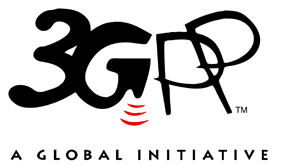 The present document has been developed within the 3rd Generation Partnership Project (3GPP TM) and may be further elaborated for the purposes of 3GPP.
The present document has not been subject to any approval process by the 3GPP Organizational Partners and shall not be implemented.
This Specification is provided for future development work within 3GPP only. The Organizational Partners accept no liability for any use of this Specification.
Specifications and Reports for implementation of the 3GPP TM system should be obtained via the 3GPP Organizational Partners' Publications Offices.The present document has been developed within the 3rd Generation Partnership Project (3GPP TM) and may be further elaborated for the purposes of 3GPP.
The present document has not been subject to any approval process by the 3GPP Organizational Partners and shall not be implemented.
This Specification is provided for future development work within 3GPP only. The Organizational Partners accept no liability for any use of this Specification.
Specifications and Reports for implementation of the 3GPP TM system should be obtained via the 3GPP Organizational Partners' Publications Offices.3GPPPostal address3GPP support office address650 Route des Lucioles - Sophia AntipolisValbonne - FRANCETel.: +33 4 92 94 42 00 Fax: +33 4 93 65 47 16Internethttp://www.3gpp.orgCopyright NotificationNo part may be reproduced except as authorized by written permission.
The copyright and the foregoing restriction extend to reproduction in all media.© 202, 3GPP Organizational Partners (ARIB, ATIS, CCSA, ETSI, TSDSI, TTA, TTC).All rights reserved.UMTS™ is a Trade Mark of ETSI registered for the benefit of its members3GPP™ is a Trade Mark of ETSI registered for the benefit of its Members and of the 3GPP Organizational Partners
LTE™ is a Trade Mark of ETSI registered for the benefit of its Members and of the 3GPP Organizational PartnersGSM® and the GSM logo are registered and owned by the GSM AssociationService NameService OperationsOperationSemanticsExample Consumer(s)Naanf_AKMAAnchorKey_RegisterRequest/ResponseAUSFNaanf_AKMAApplicationKey_GetRequest/ResponseAF, NEFNaanf_AKMAContext_RemoveRequest/ResponseOAMNaanf_AKMAApplicationKey_ AnonUser_GetRequest/ResponseAFService NameService OperationsOperationSemanticsExample Consumer(s)Nnef_AKMAApplicationKey_GetRequest/ResponseAFChange historyChange historyChange historyChange historyChange historyChange historyChange historyChange historyDateMeetingTDocCRRevCatSubject/CommentNew version2020-06SA#88-eSP-200381EditHelp review.Presented for information and approval1.0.02020-07SA#88-eUpgrade to change control version16.0.02020-09SA#89-eSP-2007080001-DAdd Abbreviations to clause 3.316.1.02020-09SA#89-eSP-20070800091FClarifications on error response handling in AKMA process16.1.02020-09SA#89-eSP-20070800131FRe-authentication in AKMA16.1.02020-09SA#89-eSP-2007080020-FAdding AKMA context description16.1.02020-09SA#89-eSP-20070800231 FCorrections and clarifications to clause 4 16.1.02020-09SA#89-eSP-20070800241 FCorrections to AKMA key lifetimes 16.1.02020-09SA#89-eSP-20070800251 FCorrections and clarifications to AKMA procedures16.1.02020-09SA#89-eSP-20070800261FAssignment of FC values for key derivations16.1.02020-09SA#89-eSP-2007080027-FSpecification of value of SUPI for key derivations16.1.02020-09SA#89-eSP-20070800321FAKMA SBA interface clarifications16.1.02020-09SA#89-eSP-20070800341FSeveral clarifications and editorials16.1.02020-12SA#90eSP-2010060043-FLifetime of KAF expiration16.2.02020-12SA#90eSP-2010060045-FCorrections of clause 6.116.2.02020-12SA#90eSP-2010060046-FEditorial modifications of AKMA16.2.02020-12SA#90eSP-20100600531FUpdate of the reference point interface names of AKMA16.2.02020-12SA#90eSP-2010060047-FAdding details of AKMA application key generation in the UE17.0.02021-03SA#91eSP-21011800551BAAnF checks AKMA service for UE and AF in clause 6.317.1.02021-03SA#91eSP-21011800561BAdd AAnF selection function to AF17.1.02021-03SA#91eSP-21011800571BAdd Application Key Get service in clause 7.117.1.02021-03SA#91eSP-21011800601FKAF lifetime expiration in clause 5.217.1.02021-03SA#91eSP-21011800621FClarification on A-KID generation17.1.02021-06SA#92eSP-21043800662BProfiling the GBA TLS protocols for use with AKMA17.2.02021-06SA#92eSP-21043600721FAAnF AKMA context removal17.2.02021-06SA#92eSP-21043600751DAdd an abbreviation to AKMA17.2.02021-06SA#92eSP-21043600761FClarification on AAnF Selection17.2.02021-06SA#92eSP-2104360077-FEditoral Change17.2.02021-06SA#92eSP-21043600791FAKMA Anchor Function selection clause17.2.02021-06SA#92eSP-21043600811FAKMA UE aspects17.2.02021-06SA#92eCorrecting implementation error for CR007617.2.12021-09SA#93eSP-2108420088-FUpdate clause 6.1 about Routing identifier17.3.02021-09SA#93eSP-21084100901FAdd step 4 in annex B.1.2.217.3.02021-09SA#93eSP-21084200931FClarification on AAnF selection in clause 6.317.3.02021-12SA#94eSP-21137400981FCorrections to the TLS with AKMA specification17.4.02021-12SA#94eSP-21137400991BAdding TLS 1.3 with AKMA keys17.4.02021-12SA#94eSP-2113730101-FClarification on Kaf lifetime in Clause 5.217.4.02021-12SA#94eSP-21137401031FDelete the GBA_Digest in annex B.1.2.217.4.02021-12SA#94eSP-21137301041FClean up for clause 6.6.117.4.02021-12SA#94eSP-2113730108-FSending UE ID to the AKMA AF17.4.02022-03SA#95eSP-22020701151FAdd a Note about the Kaf refresh17.5.02022-03SA#95eSP-2202070116-FAdd function description about AAnF in 4.2.117.5.02022-03SA#95eSP-22020701211BNew AAnF application key get service without SUPI 17.5.02022-03SA#95eSP-22020701221BClarification on indication to UE when KAF is expired17.5.02022-03SA#95eSP-2202070123-DClean up for TS 33.53517.5.02022-03SA#95eSP-22020801241FAdding text on preferring AKMA keys to GBA Digest17.5.02022-06SA#95eSP-2205450125-FAligning text for AKMA procedure17.6.02022-06SA#95eSP-22054401261FClarification on anonymization api17.6.02022-06SA#95eSP-22054501271FCorrect AAnF service in clause 6.317.6.02022-06SA#95eSP-22054501281FNF selects AAnF in clause 6.717.6.02022-06SA#95eSP-22054501291FClarification on the description about AAnF17.6.02022-09SA#97eSP-22088301321FAdd ApplicationKey_ AnonUser_Get into table 7.1.1-117.7.02022-09SA#97eSP-2208830137-FA few clarifications to TS 33.535 17.7.02023-03SA#99SP-2301470147-FClarification on NEF's authorization to AF17.8.02023-03SA#99SP-23014701481FAAnF sending GPSI to internal AKMA AF17.8.02023-03SA#99SP-23014701511FKAF lifetime and Ua protocol recommendations 17.8.02023-06SA#100SP-2306020154BAKMA phase 2 security enhancement18.0.02023-06SA#100SP-2306050155-BKAKMA re-keying relaed to HONTRA18.0.02023-09SA#101SP-2308810161-ACorrection of step numbers in clause 6.2 of TS 33.53518.1.02023-09SA#101SP-2308810163-AUpdate the definition of AKMA context in TS 33.53518.1.02023-09SA#101SP-2308820164-BAdd AKMA Ua protocol based on DTLS to TS 33.53518.1.02023-09SA#101SP-23089601651F Link KAF refresh to KAKMA refresh18.1.02023-09SA#101SP-23088101681AClarification on the description about AAnF18.1.02023-09SA#101SP-23089601701FAddition of AAnF functionality18.1.02023-09SA#101SP-2308960173-FUpdate AKMA related UDM services18.1.02023-09SA#101SP-2308830175- BIETF OSCORE as AKMA Ua protocol18.1.02023-09SA#101SP-23088401761FClarification on limitation of session key based on Kaf using Ua18.1.02023-12SA#102SP-23132601811ACorrection in UDM and GPSI related requirements18.2.02023-12SA#102SP-23132601851AExisting AKMA procedure alignment18.2.02023-12SA#102SP-23132601911AEditorial corrections to TS 33.535 in R1818.2.02023-12SA#102SP-2313320193-FUpdate AKMA related UDM services18.2.02023-12SA#102SP-2313430195FHTTP RFC obsoleted by IETF RFC 911018.2.0